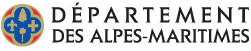 FICHE DE TRANSMISSIOND’UNE INFORMATION PREOCCUPANTEDATE :        /       /       À adresser par mail à : protectiondelenfance@departement06.frInformations concernant le signalant :Nom : …………………………………. Prénom : …………………   Qualité : ………………………………Structure : ………………………………………………………………………………………………….........Adresse :……………………………………………………………………………………………………………………………………………………………………………………………………………………………...Téléphone :……………………………………….. / ………………………………………………………(Si injoignable sur le tel professionnel communiqué après 17h30, merci de transmettre un N° de téléphone portable dans le mail accompagnant la présente grille de recueil. Ce N° ne sera pas communiqué à la famille mais uniquement destiné aux professionnels, si besoin).Identification du/des mineur(s) concerné(s) :1- Nom :………………………………………..Prénom :…………………………………………………....Date et lieu de naissance :………………………………………………………………………………….........Adresse…………………………………………………………………………………………………….........Nom, prénom, date et lieu de naissance, adresse, tél. du parent 1  : .......…………………………………………………………………………………………………………………………………………………………..Nom, prénom, date et lieu de naissance, adresse, tél. du parent 2  : ………………………………………………………………………………………………………………………………………………………………...Préciser le mode de garde en cas de séparation : ………………………………………………………………………………………………………………………………………………………………………………..2- Nom :…………………………………………..Prénom :…………………………………………………....Date et lieu de naissance :………………………………………………………………………………….........Adresse…………………………………………………………………………………………………….........Nom, prénom, date et lieu de naissance, adresse, tél. du parent 1  : .......…………………………………………………………………………………………………………………………………………………………..Nom, prénom, date et lieu de naissance, adresse, tél. du parent 2  : ………………………………………………………………………………………………………………………………………………………………...Préciser le mode de garde en cas de séparation : ………………………………………………………………………………………………………………………………………………………………………………..3- Nom :………………………………………..Prénom :…………………………………………………....Date et lieu de naissance :………………………………………………………………………………….........Adresse…………………………………………………………………………………………………….........Nom, prénom, date et lieu de naissance, adresse, tél. du parent 1  : .......…………………………………………………………………………………………………………………………………………………………..Nom, prénom, date et lieu de naissance, adresse, tél. du parent 2  : ………………………………………………………………………………………………………………………………………………………………...Préciser le mode de garde en cas de séparation : ………………………………………………………………………………………………………………………………………………………………………………..4 - Nom :………………………………………..Prénom :…………………………………………………....Date et lieu de naissance :………………………………………………………………………………….........Adresse…………………………………………………………………………………………………….........Nom, prénom, date et lieu de naissance, adresse, tél. du parent 1  : .......…………………………………………………………………………………………………………………………………………………………..Nom, prénom, date et lieu de naissance, adresse, tél. du parent 2  : ………………………………………………………………………………………………………………………………………………………………...Préciser le mode de garde en cas de séparation : ………………………………………………………………………………………………………………………………………………………………………………..Identification des autres mineurs présents au domicile familial :      Concernés par l’Information Préoccupante :  OUI             NONNom :……………………………………………..Prénom :……………………………………………………Date et lieu de naissance :………………………………………………………………………………….........Nom :……………………………………………..Prénom :……………………………………………………Date et lieu de naissance :………………………………………………………………………………….........Nom :……………………………………………..Prénom :……………………………………………………Date et lieu de naissance :………………………………………………………………………………….........Nom :……………………………………………..Prénom :……………………………………………………Date et lieu de naissance :………………………………………………………………………………….........Description des faits (nature, chronologie,…)…………………………………………………………………………………………………………………………………………………………………………………………………………………………………………………………………………………………………………………………………………………………………………………………………………………………………………………………………………………………………………………………………………………………………………………………………………………………………………………………………………………………………………………………………………………………………………………………………………………………………………………………………………………………………………………………………………………………………………………………………………………………………………………………………………………………………………………………………………………………………………………………………………………………………………………………………………………………………………………………………………………………………………………………………………………………………………………………………………………………………………………………………………………………………………………………………………………………………………………………………………………………………………………………………………………………………………………………………………………………………………………………………………………………………………………………………………………………………………………………………………………………………………………………………………………………………………………………………………………………………………………………………………………………………………………………………Faits rapportés :………………………………………………………………………………………………………………………………………………………………………………………………………………………………………………………………………………………………………………………………………………………………………………………………………………………………………………………………………………………………………………………………………………………………………………………………………………………………………………………………………………………………………………………………………………………………………………………………………………………………………………………………………………………………………………………………………………………………………………………………………………………………………………………………………………………………………………………………………………………………………………………………………………………………………………………………………………………………………………………………………………………………………………………………………………………………………………………………………………………………………………………………………………………………………………………………………………………………………………………………………………………………………………………………………………………………………………………………………………………………………………………………………………………………………………………………………………………………………………………………………………………………………………………………………………………………………………………………………………………………………………………………………………………………………………………………………………………………………………………………………………………………………………………………………………………………………………….Faits constatés :………………………………………………………………………………………………………………………………………………………………………………………………………………………………………………………………………………………………………………………………………………………………………………………………………………………………………………………………………………………………………………………………………………………………………………………………………………………………………………………………………………………………………………………………………………………………………………………………………………………………………………………………………………………………………………………………………………………………………………………………………………………………………………………………………………………………………………………………………………………………………………………………………………………………………………………………………………………………………………………………………………………………………………………………………………………………………………………………………………………………………………………………………………………………………………………………………………………………………………………………………………………………………………………………………………………………………………………………………………………………………………………………………………………………………………………………………………………………………………………………………………………………………………………………………………………………………………………………………………………………………………………………………………………………………………………………………………………………………………………………………………………………………………………………………………………………………………….Signature de l’auteur de l’information (facultative) :Cette fiche pourra être complétée par tout élément jugé utile.Mentions légalesLes informations recueillies font l’objet d’un traitement informatique, destiné à la gestion de l’information préoccupante et ses suites éventuelles. Le Département des Alpes-Maritimes est le responsable de traitement.La base légale du traitement est une obligation légale de la personne publique (Article 6-1 c du Règlement général sur la protection des données) et s’inscrit dans le cadre réglementaire suivant Code de l'action sociale et des familles et notamment les articles L 221-1 ; L 221-3Code civil, et notamment l’article 375Décret n° 2016-1476 du 28 octobre 2016 pris en application de l'article L. 226-3 du code de l'action sociale et des familles et relatif à l'évaluation de la situation de mineurs à partir d'une information préoccupante, réalisée par une équipe pluridisciplinaire de professionnelsLes informations enregistrées sont destinées aux services instructeurs du Département à savoir le Service de l'enfance, de la jeunesse et de la Parentalité, L'Adret, les Maisons des Solidarités Départementales, les Unités de Protection de l’Enfant et le cas échéant, en fonction des suites, le parquet.Les données enregistrées sont conservées conformément aux prescriptions des archives départementales.Conformément aux articles 15 à 23 du Règlement général sur la protection des données du 27 avril 2016 et à la loi et  «informatique et libertés» du 06 janvier 1978 modifiée, vous bénéficiez d’un droit d’accès, de rectification aux informations qui vous concernent- Vous pouvez également définir le sort de vos données après votre décès , en vous adressant, par voie postale, au Délégué à la Protection des données – Département des Alpes-Maritimes – B.P. n° 3007 06201 Nice Cedex 3 ou par mail à donnees_personnelles@departement06.fr. Vous pouvez également, pour des motifs légitimes, vous opposer au traitement des données vous concernant, sauf si ce droit a été écarté par une disposition législative. Depuis l’entrée en vigueur du Règlement Européen sur la Protection des données (RÈGLEMENT (UE) 2016/679) le 25 mai 2018, tout usager aura le droit De s’opposer au profilageDe demander la limitation du traitementD'introduire une réclamation auprès d'une autorité de contrôle (En France : CNIL : 3 Place de Fontenoy - TSA 80715 - 75334 PARIS CEDEX 07 - Tél : 01 53 73 22 22.www.cnil.fr )Le mineur est-il en danger ou en risque de danger ? Nature du risque ou du danger :Violence physique…………………………....Violence psychologique……………………...Violence sexuelle………………………..........Négligence lourde………………………….....Éducation …………………………………....Comportement………………………….........Les parents sont-ils informés, conformément à la loi et sauf intérêt contraire de l’enfant, de la transmission d’une information préoccupante ?OUI                                 NON   Le mineur est-il en péril avec nécessité de protection immédiate ? Nature du péril :Violence physique…………………………....Violence psychologique……………………...Violence sexuelle………………………..........Négligence lourde…………………………….Éducation ………………………………….....Comportement……………………………….En cas de péril immédiat, et uniquement pendant les heures de fermeture de l’ADRET, la présente grille peut être adressée au Parquet Mineurs compétent et à l’ADRET dans le même mail : Est du Var : TGI de Nice ttrmineurs.pr.tj-nice@justice.fr Ouest du Var : TGI de Grasse  mineurs.pr.tj-grasse@justice.fr  